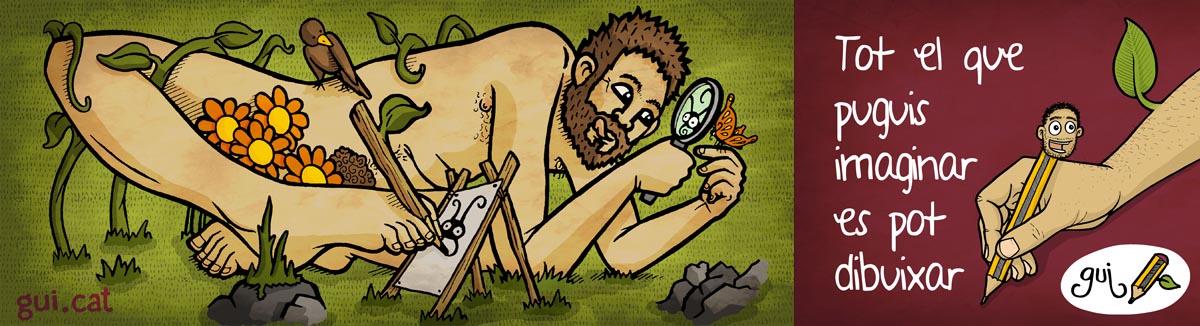 Com funciona aquest formulari?www.gui.catASPECTES TÈCNICSLogotipEMPRESA O PROJECTEM’ajuda a entendre quina filosofia i quina tasca feu per saber millor què necessiteu pel vostre logotip. 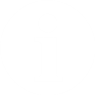 Escriu tota la informació que creguis rellevant.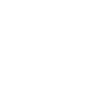 Quants més detalls millor! 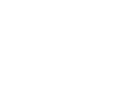 Un cop ple, envia-me’l a guillemfradera@gmail.com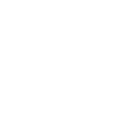 Adjunta’m fotos del que feu i, si voleu, imatges que us agradin o inspirin.Data d’entrega Podem tenir varies fases de precisió del Logo. En funció de la pressa que hi hagi haurem de tenir més rapidesa en comunicar-nos i jo en dibuixar i pensar. Suport El Logo està pensat per teixits, per imatges impreses, per webs, per tot?>>Format Vols que sigui una imatge? (permet tots els colors existents però no es pot ampliar infinitament)O prefereixes un arxiu vectorial? (Es pot ampliar infinitament però no hi pot haver degradats o textures)MidaQuines mesures preveus utilitzar: Targeta visita, Tríptic, Din A4, Cartell mitjà, Samarreta, Cartell gran, Pancarta,...?(Depenent de la mida o mides que decideixis imprimir el logotip tindrà una escala de detall i un format concret)>>Activitat Descripció del que feu. Quants més detalls millor.Paraules clau que caracteritzen la vostra empresa, associació, grup, etc.>>LOGOTIP 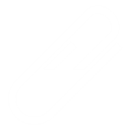 > TextEl text forma part del logo? Quin text és? FotosSi vols adjuntar fotos del que feu.>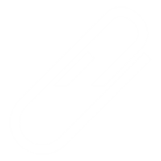 >Imatges referentsAdjunta fotos, imatges, altres logos, dibuixos, que t’agradin per la seva estètica o pel que transmetenIdea LogoTeniu alguna idea prèvia del Logo o faig propostes?Sensacions Logo Què ha de transmetre el Logo, quins adjectius tindrà? (Exemples: seriós, bonic, infantil, alegre, impactant, senzill, local, trencador, tranquil·litat, vitalitat, etc.)>FormaHa de ser més horitzontal, vertical, quadrat, rodó o és indiferent?Colors Blanc i negre o en colors. Hi ha algun color que t’/us identifiqui?>>